Консультация для воспитателей«Организация непосредственно образовательной деятельности в соответствии с ФГОС ДО»подготовиластарший воспитательУтина Светлана Юрьевна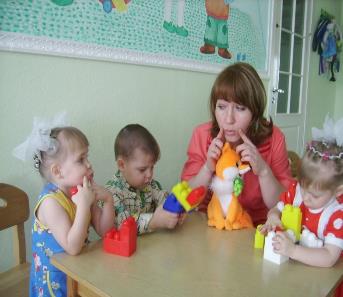 С введением федеральных государственных стандартов дошкольного образования поменялся  подход к организации и проведению непосредственно образовательной деятельности с детьми. Происходит отказ от традиционных занятий, построенных в логике учебной модели. Занятие понимается как увлекательное дело с детьми, в процессе которого педагог решает программные задачи. Переосмысливается роль педагога,  который становится в большей степени «координатором» или «наставником», чем непосредственным источником информации. Позиция педагога дошкольного образования по отношению к детям изменяется и приобретает характер сотрудничества, когда ребенок выступает в ситуации совместной с педагогом деятельности и общения равноправным партнером.         Ведущей формой организации обучения воспитанников ДОУ является непосредственно образовательная деятельность (НОД).   Систематическое обучение во время непосредственно образовательной деятельности – важное средство образовательной работы с детьми дошкольного возраста.  Главная особенность организации НОД  на современном этапе:уход от учебной деятельности. повышение статуса игры, как основного вида деятельности детей дошкольного возраста; включение в процесс эффективных форм работы с детьми: ИКТ, проектной деятельности, игровых, проблемно-обучающих ситуаций в рамках интеграции образовательных областей.Классификация НОД (по С.А.Козловой)Виды  НОД1 Комбинированная  НОД  - сочетание разных видов  деятельности или нескольких дидактических задач, не имеющих  логических связей между собой (после рисования идет подвижная игра . 2 Комплексная  НОД - реализация задач средствами разных видов  деятельности при ассоциативных связях между ними. При этом один вид деятельности доминирует, а второй  его дополняет, создает эмоциональный настрой (беседа о правилах пожарной безопасности   переходит в рисование плаката по теме). 3 Интегрированная  НОД -  соединяют знания из разных образовательных областей на  равноправной основе, дополняя друг друга (рассматривание такого понятия как  «настроение» через произведения   музыки, литературы, живописи) .                      Подготовка к  НОД включает следующие компоненты:  Интеграция всех 5 образовательных областей  (соединение  знаний  из разных  образовательных  областей на равноправной основе, дополняя друг друга)Соответствие  и продуманность структуры НОД задачам , сюжетная линия НОД  (цепочка   логической  последовательности и взаимосвязь этапов переход от одной части к другой)Целесообразность распределения времени; чередование интеллектуальной и физической  деятельности, дифференцированный подход и вариативность  задания. Подготовка  материала и оборудование (соответствие возрасту,  эстетичность,            безопасность, рациональное размещение и т. п.). Целевая составляющая  (триединство задач  - четкое определение обучающих, воспитательных и  развивающих задач с учетом интеграции ОО) Обучающая задача: повышать уровень развития ребёнка. Воспитательная: формировать нравственные качества  личности, взгляды и убеждения. Развивающая: при обучении развивать у воспитанников  познавательный интерес, творческие  способности, волю,  эмоции, познавательные способности – речь,  память,  внимание, воображение, восприятие.   Структуранепосредственно образовательной деятельности.В любой непосредственно образовательной деятельности выделяют три основные части, неразрывно связанные общим содержанием и методикой: 1.Начало (мотивация к предстоящей деятельности)2.Основная часть (практическая деятельность)3.Заключительная часть (рефлексия)     Организуя непосредственно образовательную деятельность с дошкольниками, необходимо, прежде всего, определить её главную цель. А заключается она в том, будет ли эта непосредственно образовательная  деятельность носить развивающий характер или преследовать сугубо обучающую цель. Во время обучающей непосредственно образовательной деятельности (часто её называют традиционной) дети накапливают необходимый личностный опыт: знания, умения, навыки и привычки познавательной деятельности, а во время развивающей они, используя приобретённый опыт, самостоятельно добывают знания.  В процессе осуществления непосредственно образовательной деятельности необходимо использовать:проблемные ситуации, исследовательские ситуации (обучение исследовательской деятельности), интегративные задания (объединение знаний, умений вокруг и ради решения вопроса, познания объекта или явления); методы и приемы, формы работы с детьми, способствующие развитию у детей инициативы, самостоятельности, произвольности, ответственности и т.д. (в зависимости от возраста детей);сочетание индивидуальных, групповых и фронтальных форм работы, в соответствии с возрастом детей;систему взаимосвязанных вопросов, заданий, способствующих подведению детей к ответу на вопрос, решению проблемной ситуации; обеспечивать осмысленное усвоение детьми информации (необходимо продумать содержание беседы, практической деятельности для осознанного восприятия детьми информации);грамотно обобщать ответы детей, направлять  их внимание на понимание сути содержания образовательной деятельности;осуществлять рефлексивно-корригирующую деятельность, обеспечивающую формирование элементарных навыков самоконтроля.Способы организации детей во время непосредственно образовательной деятельностиМотивация     Успешность формирования непосредственно образовательной деятельности зависит от того, какими мотивами она побуждается. Внешне деятельность детей во время непосредственно образовательной деятельности может быть похожей, но внутренне, психологически, она весьма разная; часто она побуждается внешними мотивами. (Ребёнок не любит рисовать , но делает картину, чтобы подарить маме. Получить  похвалу – это тоже  внешняя  мотивация.)     Внутренняя мотивация вызвана познавательным интересом ребёнка: «интересно», «хочу знать (уметь)». Результаты непосредственно образовательной деятельности значительно выше, если она побуждается внутренними мотивами. Правила построения мотивации:1.Учёт возраста (в старшем возрасте познавательный интерес вытесняет игровую мотивацию);2.Мотивация должна быть экономной (2-3 мин), она не должна доминировать, иначе теряется познавательный интерес;3.Завершённость ситуации, персонаж должен проявляться в течение непосредственно образовательной деятельности.4. Используя игровую мотивации воспитателю необходимо принять позицию «равного» партнёра. Особенности работы по созданию игровой мотивации на разных возрастных этапах :Младший возраст – мотивация в самом материале, поэтому нет смысла приглашать Незнайку! Мотивации и так достаточно! У  каждого ребёнка свой материал – это важно! Материал сам ставит задачу! Проблема в том, чтобы успеть замотивировать, пока они сами не начали с ним действовать.Средняя группа – можно привести персонаж т.к. в этом возрасте детьми уже освоены роли.Старшая группа – (сюжеты, сюжетосложения) – главное не персонажи, а сюжеты (передал письмо, самого персонажа нет, а есть письмо). Сюжеты могут быть продолжительными (путешествие на машине времени). В ходе непосредственно образовательной деятельности может использоваться небольшая атрибутика, установленные роли, меняющиеся роли. Подготовительная группа – игры с правилами, дети следят за выполнением правил. Используется игра-соревнование с установкой на выигрыш (используются фишки). Дать возможность каждому ребёнку побывать в ситуации выигрыша и проигрыша.Рефлексия деятельностиПланирование результативности непосредственно образовательной деятельности предусматривает:1. Обобщение полученных знаний и умений, оценку их освоенности.2. Анализ результатов групповой и индивидуальной работы.3. Внимание к процессу выполнения заданий, а не только к результату.Основные функции оценочных воздействий – ориентирующая и стимулирующая: ориентирующая заключается в том, что ребёнок вследствие педагогической оценки осознаёт собственные знания, результаты своего учения; стимулирующая определяет переживание ребёнком своего успеха или неуспеха и является побуждением к деятельности.      Окончание непосредственно образовательной деятельности в младших группах направлено на усиление положительных эмоций, связанных как с содержанием непосредственно образовательной деятельности, так и с деятельностью детей.     Лишь постепенно в средней группе вводится некоторая дифференциация оценки деятельности отдельных детей. Итоговое суждение и оценку высказывает воспитатель, время от времени привлекая детей.     В конце непосредственно образовательной деятельности со старшими детьми формируется общий итог познавательной деятельности. При этом воспитатель стремится к тому, чтобы итоговое суждение было плодом усилий самих детей, побуждать их к эмоциональной оценке непосредственно образовательной деятельности.Возрастные этапы оценки:   Младший возраст – указывая ребёнку на тот  или иной недостаток в его деятельности, важно подчеркнуть, какие неудобства или трудности это создаёт для игрового персонажа. ( Ребёнок нарисовал домик без окон, воспитатель от имени зайки может сказать, что ему страшно сидеть в темноте.) В этом возрасте оценка идёт по ходу непосредственно образовательной деятельности, а не в конце. При этом и замечания, и подсказки (как исправить) должны исходить не от педагога, а от игрового персонажа (зайчонок, а не воспитатель просит малыша нарисовать окна в домике). С детьми, которые выполнили задание раньше других, педагог проводит индивидуальные беседы (по содержанию непосредственно образовательной деятельности, беседу желательно строить как разговор двух игровых персонажей, зайчонок и зайчиха).   Средний возраст – ребёнок учится соотносить полученный результат с поставленной им целью и оценивать выполненную работу с точки зрения значимых для него самого качеств.   Принимая определённую роль и действуя в ней (в роли зайчика ребёнок строит себе дом), ребёнок спокойно воспринимает критические замечания педагога, не реагирует отрицательно на свой неуспех. Он относится к критике как к напоминанию выполнять определённые правила игры, в которую вместе с ним играет взрослый. Благодаря этому у детей появляется желание довести начатое дело до конца и добиться результата.  Старший возраст – особое внимание следует уделять формированию самооценки и самоконтроля. Очень важно так организовать процесс обучения, чтобы каждый ребёнок в любом виде деятельности добивался нужного результата. Также как и в младшем возрасте, ребёнок радуется удачам, а неудача приводит к растерянности и отказу от работы. Задача взрослого – научить детей не драматизировать неудачи, а относиться к ним как к естественному процессу. «Не ошибается тот, кто ничего не делает». В начале года руководство и анализ детских работ проводится в игровой форме. Важно обучать дошкольников взаимодействию друг с другом на основе общего интереса, которое должно восприниматься детьми как действительно необходимое для успеха предстоящей работы. Дети должны договариваться (например, кто будет рисовать предмет, который может быть изображён только в единственном числе). Дети могут сами объединяться в пары на основе личных, дружеских отношений. Ни в коем случае нельзя навязывать ребёнку другого партнёра. Важно высказать одобрение по поводу такой дружной работы, демонстрировать рисунки (если они получились удачными) другим детям.Советы воспитателям по организации НОД:Не торопитесь ответить, сделать за детей, исправить.Давайте детям возможность предполагать, домысливать, доводите до логического конца их размышления, не торопитесь выдать  готовый ответ сами. Подводите детей к выводам, обобщениям.Замечайте противоречия между ответами детей и своим выводом. Не забывайте об обеспечении субъектной активности детей.Проводите игры, упражнения, используйте задания, которые в первую очередь  влияю на развитие детей. Обеспечивайте смену видов деятельности для того, чтобы максимально увлечь, заинтересовать, удержать внимание детей.Чаще  обращайтесь к детям  с просьбой -  уточнить сказанное (делая вид, что это важно, но еще непонятно), объяснить по-другому.После выполнения детьми заданий  поговорите с детьми о том, как удалось добиться результата, у кого получилось и почему. Оценка воспитателем деятельности детей    Доброжелательная оценка педагога (взрослого) всегда рождает в маленьком сердце желание быть лучше, быть самим собой.  Выражайте свободно и искренне  свои чувства ребенку. 1. Умница! Ты   прав! 2.Правильно! 3.Это хорошо! 4. Прекрасно! 5. Отлично! 6.Это то, что надо! 7.Это лучше всего!                                                                  8.  Необыкновенно!                                                                  9.. Замечательно! Хорошая   работа!10. Я горжусь тем, как ты работал. 11.Ты сейчас на правильном пути.                                                                                       12. Я знал, что ты сможешь сделать 13. Мне нравится ход твоих мыслей!                                          14. Я очень горжусь тобой 15. Твоя работа принесла мне много радости16. Я верю в тебя, у тебя всегда получается. 17. Продолжая работать так же, Форма общения педагога с детьми при проведении  НОД : Это - партнерские отношения:  Взрослый – партнер, рядом с детьми (вместе),  в круге  Разрешено свободное размещение детей  Разрешено свободное перемещение детей в процессе деятельности  Разрешено свободное общение детей (рабочий гул) Основание   классификации Название  Дидактическая   задача  НОД  усвоения новых знаний, умений; НОД закрепления ранее приобретённых знаний   НОД творческого применения знаний и умений;Комплексная НОД, где одновременно решается несколько задач.Содержание  НОД (раздел обучения)Классическая  НОД по разделам обучения;Интегрированная   НОД (включающие содержание из нескольких разделов обучения).Структурный компонентСодержаниеНачало непосредственно образовательной деятельности(мотивация)Переключение внимания детей на предстоящую деятельность, стимуляция интереса к ней, создание эмоционального настроя, точные и четкие установки на предстоящую деятельность (последовательность выполнения задания, предполагаемые результаты) Основная частьнепосредственно образовательной деятельности(практическая деятельность)Направлена на самостоятельную умственную и практическую деятельность, выполнение всех поставленных  задач . В процессе данной части  НОД осуществляется индивидуализация обучения (минимальная помощь, советы, напоминания, наводящие вопросы,  показ, дополнительное объяснение). Педагог создает условия для того, чтобы каждый ребенок достиг результата. Заключительная частьокончание непосредственно образовательной деятельности(рефлексия)Посвящается подведению итогов и оценке результатов деятельности:- в младшей группе педагог хвалит за усердие, желание выполнить работу, активизирует положительные эмоции;- в средней группе педагог дифференцированно подходит к оценке результатов деятельности детей;- в старшей и подготовительной к школе группах к оценке и самооценке результатов привлекаются дети.Количественный состав детей в микрогруппеСредства и способы формирования микрогруппыСодержание предлагаемых делРазвитие общенияII  младшая группа (с 3 -4 лет)II  младшая группа (с 3 -4 лет)II  младшая группа (с 3 -4 лет)II  младшая группа (с 3 -4 лет)Пары 1.Сенсорные эталоны2.По желанию  3.Внешние признаки предметов или явлений3.Сравнение по схожестиРепродуктивного характера(исполнительского)АнализСинтезСравнение 1.Внутри микрогруппы2.Желание быть вместе3.Дело «рядом»средняя группа (с 4 -5 лет)средняя группа (с 4 -5 лет)средняя группа (с 4 -5 лет)средняя группа (с 4 -5 лет)Пары,Тройки1.Сенсорные эталоны2.По желанию 3.Наглядные модели4.Сравнение по жребию 5.Внешние признаки предметов или явленийРепродуктивного характераАнализСинтезСравнение АбстрагированиеОбобщение 1.Внутри микрогруппы2.Желание быть вместе3.Дела рядом и вместестаршая группа (с 5 -6 лет)старшая группа (с 5 -6 лет)старшая группа (с 5 -6 лет)старшая группа (с 5 -6 лет)ПарыТройкиЧетвёрки1.Сенсорные эталоны2.По желанию 3.Наглядные модели4.Понятия, признаки, свойства, качества предметов и явлений4.Сравнение по схожести и различию Продуктивного характера (творческого)АнализСинтезСравнение АбстрагированиеОбобщение КлассификацияСистематизация 1.Внутри и между микрогрупп2.Желание и умение сотрудничать вместеподготовительная группа (с 6 -7 лет)подготовительная группа (с 6 -7 лет)подготовительная группа (с 6 -7 лет)подготовительная группа (с 6 -7 лет)ПарыТройкиЧетвёркиШестёрки 1.Сенсорные эталоны2.По желанию 3.Наглядные модели4.Понятия, признаки, свойства, качества предметов и явлений5.Сравнение по схожести и различию Продуктивного характера (творческого)АнализСинтезСравнение АбстрагированиеОбобщение КлассификацияСистематизация Культура общения